Denumire articol și specificațiileDescrierea articolului și dimensiuniUnitate măsurăCantitateaRafturi din PAL melaminat, grosimea 18 mm, bordurat integral cu cantABS 2mm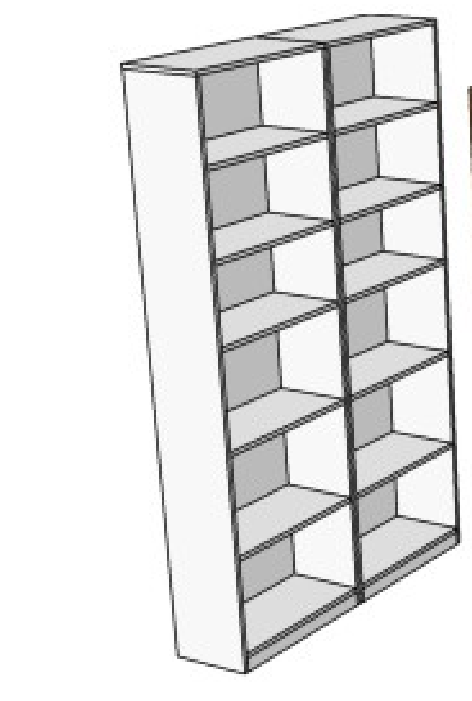 2400*750*350buc2Rafturi din PAL melaminat, grosimea 18 mm, bordurat integral cu cantABS 2mm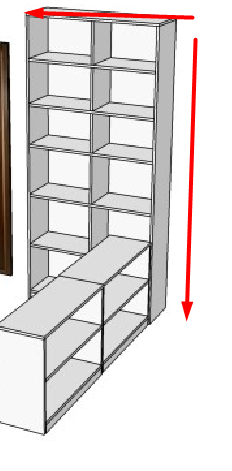 2400*1100buc1Rafturi din PAL melaminat, grosimea 18 mm, bordurat integral cu cantABS 2mm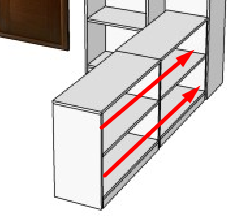                                        700*900*350buc2Rafturi din PAL melaminat, grosimea 18 mm, bordurat integral cu cantABS 2mm                                                                       1380*750 *350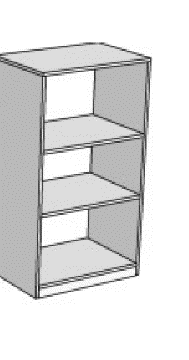 buc1Rafturi din PAL melaminat, grosimea 18 mm, bordurat integral cu cantABS 2mm                                                                                             1200*800*350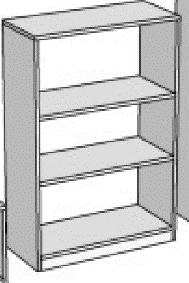 buc1Rafturi din PAL melaminat, grosimea 18 mm, bordurat integral cu cantABS 2mm                                                                                      450*750*500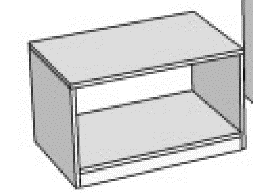 buc1